                            Knowledge Organiser 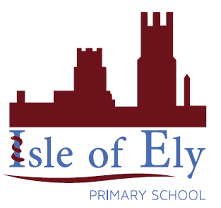                     Year 2 - Autumn Term B                       Art – Elements of Art: Line, Texture and ShapeWe will look at animal line drawings to discuss how visual texture is created. 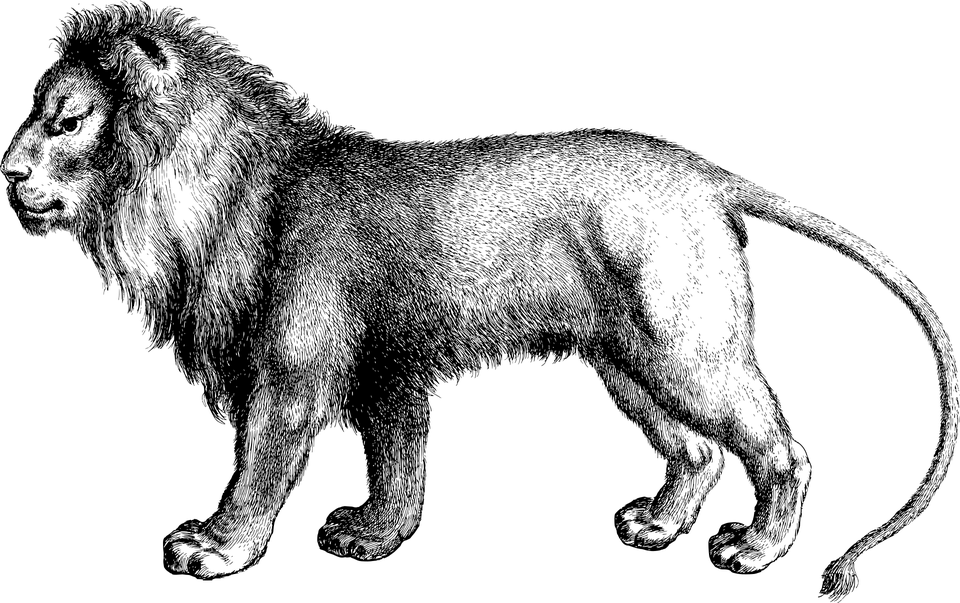 We will look geometric shapes found in natural items and in artwork. 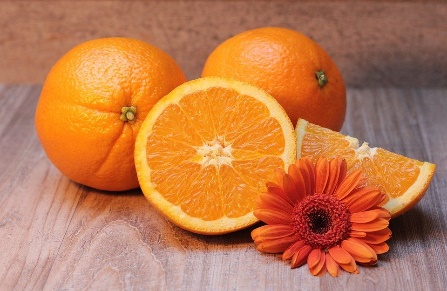 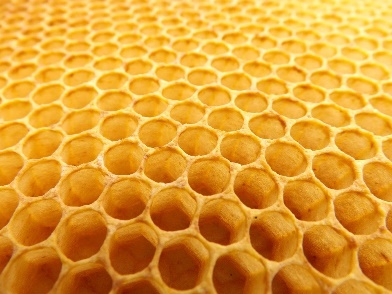 Vocabulary Vocabulary LineWe will recall what straight, zigzag and curved lines are. We will experiment drawing these lines and focus on how holding our pencil effects our drawing. Tactile textureWhat an item actually feels like. We will describe real objects by using adjectives to describe what they feel like. Visual textureWe will look at how artists use line to suggest a certain texture. We will practice creating visual texture using line. Geometric shapeSquares, rectangles, triangles, circles and ovals are examples of geometric shapes. We will observe how they are found in natural items and in artwork.